Pant og innsamling av «festival» krus (resirkuleringskrus i PET)På vegne av Norske produsenter av drikkevarer har Infinitum etablert en ordning for miljøeffektiv innsamling av resirkuleringskrus i PET.Ordningen er i første omgang tenkt brukt på festivaler, konserter og lignende tids- og/eller stedsbegrensede arrangementer. Men kan utvides hvis det er kostnadsmessig dekning for det.Infinitum vil ikke organisere pant på det enkelte krus. Arrangøren kan sette opp løsning med pant på krusene som et effektivt insentiv for høy innsamlingsgrad.Når krusene er samlet inn legges de i Infinitum sine standard manuelle sekker (samme type sekk som brukes til flasker og bokser med pantmerke). Sekkene merkes på samme måte, etikett med navn og strekkode for arrangøren.Krusene må ikke legges i sekkene som inneholder flasker og bokser, men i legges i egne sekker (de skal registreres særskilt ved ankomst Infinitums anlegg).Ansvarsområder:Infinitum:Godkjenner krus for ordningen slik at de kan resirkuleres sammen med PET flaskene.Belaster produsent for en kostnad på 7 øre pr krus. Faktureres basert på totalt solgte krus pr måned.Henter inn sekker med krus fra utsalgsted og sender de til godkjent resirkulering.Dokumentere vekt av materialer/antall enheter sendt til resirkulering.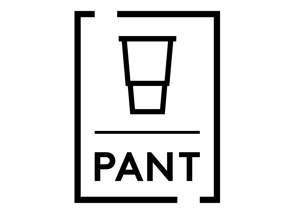 Produsent:Levere/selger godkjent PET krus til utsalgsted.Kan trykke på pantemerke utarbeidet av InfinitumRapportere totalt salg/leveranse pr måned. Salget kan rapporteres på samme xlsx. som brukes for rapportering av solgte bokser og flasker.Varenummer på krusene er: 709 000 045 0991 og varenavn er: PET Krus – Infinitum.I tillegg skal Infinitum få en oversikt over hvilke arrangementer som har mottatt krus for samme måned.Arrangør/utsalgsted:Melde seg inn i Infinitum, hvis ikke allerede medlem. https://medlem.infinitum.no/pantemottak/kundeny.aspx?AspxAutoDetectCookieSupport=1Kjøpe sekker og bestille etiketter. https://medlem.infinitum.noBestille godkjente krus hos produsent/krus inngår som del av leveranse fra produsent.Bestille henting.Organisere egen panteløsning for å sikre høyest mulig innsamlingsgrad av krusene.Dersom utsalgsted sender inn ikke godkjente krus og/eller blander krus sammen i sekker med flasker og bokser, kan det påløpe en kostnad for utsortering/kassering på kr 500 pr innlevert sekk.